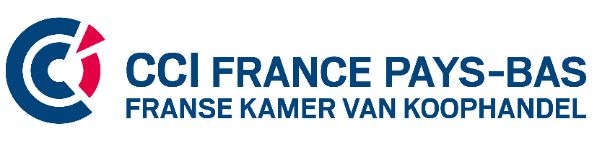 Trophées du Commerce France Pays-Bas
List of documents 
To be sent before 16th May 2022Completed subscription formLogo of your company (png or jpeg)3-4 visuals to support your application*General conditions signed a 1’30 minute video : send a short video of 1’30 min maximum to support your application. This video is to be made with your phone or laptop.  In your pitch make sure to present briefly: Your company and its activitiesThe project you are submitting Your motivations This video is to be sent via email or wetransfer to : n.abraini@cfci.nl Trophées du Commerce France Pays-BasThe French Chamber of Commerce in the Netherlands organizes in September 2022, the 9th edition of “the Business Awards France Netherlands” in Amsterdam. This prestigious event enhances the economic and commercial relations between our two countries through the example of successful companies, giving them visibility and brand awareness within the French Dutch business community.Please feel free to add any additional information that you find relevant to support your application. 
We kindly ask you to return this completed form along with other mandatory documents before 16th May 2022.Please note that the Jury will sign a confidentiality agreement. No information, data or figures, will be given to third parties without your explicit authorization. * In Euros and percentages of the progression of the turnover based on the previous year. 
* Please note that the text above will be used to present your company during the Jury meeting, the Awards ceremony, in the press release and on our communication channels.I hereby declare that all information communicated in this form is correct and genuine. I certify that my products are originating from France or the Netherlands.For additional information about the Business Awards, please contact:Noémie Abraini			Florian CarquillatManager Events and Members’ Network		Deputy DirectorT: +31 (0)20 562 82 17 			T: +31 (0)20 562 82 14E: n.abraini@cfci.nl			E: f.carquillat@cfci.nlARTICLE 1: CRITERIA OF PARTICIPATIONThe aim of the Business Awards is to reward companies and individuals which performances illustrate the dynamism of the French-Dutch exchanges.This competition is open for French and Dutch companies regardless of their size or their activity (industry, commerce and services). But there must be a business link between France and the Netherlands.Companies who have received an award agree (if their award’s category is relevant) that their subscription form is to be submitted with their authorization to the CCI France International for the International Business Awards. ARTICLE 2: CATEGORIES AND CRITERIA OF ATTRIBUTIONThe following categories have been established:Business Development Award France-NetherlandsBusiness Development Award Netherlands-FranceTech AwardCorporate Social Responsibility AwardResilience and Adaptation AwardWhen attributing the different awards, the following general criteria will be taken into account:General criteriaProducts and services originating from France or the NetherlandsContribution to the development of the trade and investment between France and the NetherlandsFinancial solidityBusiness Development Award France-NetherlandsProgression of the general and export turnover towards the Netherlands during the past four yearsContribution to job creation in the NetherlandsStrategy and competitivenessBusiness Development Award Netherlands-FranceProgression of the general and export turnover towards France during the past four yearsContribution to job creation in FranceStrategy and competitivenessTech AwardProgression of the general turnover and workforce in France and/or the Netherlands Proven or promising commercial successStrategy and competitivenessCorporate Social Responsibility Award Importance of CSR into the company’s overallContribution to the promotion and development of all aspects of CSR Proven or promising business benefits from environmental performances and/or social & ethic performancesResilience and Adaptation Award Progression and adaptability in a crisis context New solutions/activities developed Strategy and competitiveness in the pandemic ARTICLE 3: PROMOTIONAL USE OF THE AWARDSCompanies who have received an award are free to use the mention “Business Award French Chamber of Commerce in the Netherlands” on all their documents (letter head, commercials, etc.).ARTICLE 4: CONFIDENTIALITYAll data or figures communicated by the candidates will remain confidential and its content will only be shown to the Jury members, who are bound to professional secrecy.The French Chamber of Commerce will ask for approval before publishing any sensitive information in order to promote the nominees.ARTICLE 5: NO DOUBLE AWARDSAn award cannot be allocated simultaneously to an exporter and an importer of the same product or service.A company and/or its employees cannot receive a double award.ARTICLE 6: APPEALParticipation in the competition implies total acceptation of the present regulations. The Jury is sovereign and its decisions cannot be appealed.ARTICLE 7: RIGHT TO POSTPONE THE COMPETITION AND/OR TO ADAPT THE CATEGORIESThe French Chamber of Commerce has the right, if necessary, to postpone the competition and to adapt the award categories according to the candidate list.Make sure to send all the needed documents before the deadline. All documents are mandatory. Your application will only be taken into account if complete.*Make sure to send us visuals that are free of rights or kindly indicate the copyright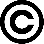 A - IdentificationA - IdentificationA - IdentificationA - IdentificationA - IdentificationA - IdentificationA - IdentificationCompanyContact NameJob TitleAddressPostal CodeCityWebsiteTelephone(+…)(+…)MobileE-mailB – PerformancesB – PerformancesB – PerformancesYear of creation of the companyYearTotal turnover* 
(in the Netherlands and in France)WorkforceWorkforceWorkforceYearTotal turnover* 
(in the Netherlands and in France)TotalFranceNetherlands2021202020192018Write a short presentation of  your company’s activities and your Tech project/product.
Between 150 and 200 words in English*C – Qualitative informationC – Qualitative informationC – Qualitative informationWhat are your unique selling points?
In which way does your technology change a process, a way of working or living?How did your product/project start? (ex. funding, partnerships)What is your long-term strategy with regard to your expansion on the Dutch/French market?Has your company already received Awards or other distinctions in the context of your product or activity?No  YesIf yes, what were these Awards: CityDateSignatureCityDateSignature